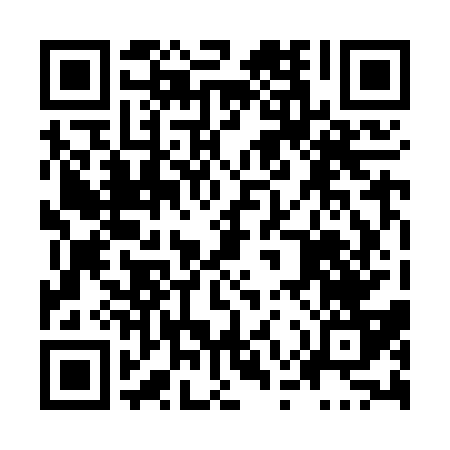 Prayer times for Shefford-Ouest, Quebec, CanadaMon 1 Jul 2024 - Wed 31 Jul 2024High Latitude Method: Angle Based RulePrayer Calculation Method: Islamic Society of North AmericaAsar Calculation Method: HanafiPrayer times provided by https://www.salahtimes.comDateDayFajrSunriseDhuhrAsrMaghribIsha1Mon3:105:0712:556:178:4210:392Tue3:115:0812:556:178:4210:383Wed3:125:0812:556:178:4210:384Thu3:135:0912:556:178:4110:375Fri3:145:0912:556:178:4110:366Sat3:155:1012:566:178:4110:357Sun3:165:1112:566:178:4010:348Mon3:185:1212:566:178:4010:339Tue3:195:1212:566:168:3910:3210Wed3:205:1312:566:168:3910:3111Thu3:225:1412:566:168:3810:3012Fri3:235:1512:566:168:3710:2913Sat3:245:1612:576:158:3710:2814Sun3:265:1712:576:158:3610:2715Mon3:275:1812:576:158:3510:2516Tue3:295:1912:576:148:3410:2417Wed3:305:2012:576:148:3410:2318Thu3:325:2112:576:138:3310:2119Fri3:335:2212:576:138:3210:2020Sat3:355:2312:576:128:3110:1821Sun3:375:2412:576:128:3010:1722Mon3:385:2512:576:118:2910:1523Tue3:405:2612:576:118:2810:1324Wed3:425:2712:576:108:2710:1225Thu3:435:2812:576:108:2610:1026Fri3:455:2912:576:098:2510:0827Sat3:475:3012:576:088:2410:0728Sun3:485:3112:576:088:2210:0529Mon3:505:3212:576:078:2110:0330Tue3:525:3312:576:068:2010:0131Wed3:545:3512:576:058:199:59